Demand Response SubcommitteePJM Conference and Training CenterOctober 30, 20179:30 a.m. – 12:00 p.m. EPTAdministration (9:30-9:45)Welcome, Announcements and Anti-trust and Code of Conduct announcementRoll callReview prior minutes – 09/22/2017 meetingRequest for any additional agenda itemsReview DRS meeting dates for next yearBrief update/discussion of DR related activity in other stakeholder groups – MIC, OC, PC, or otherPRD Review for CP Requirements (9:45-10:15)PJM will review poll results and any new discussion items from MIC and MRC first read.Review PJM add backs (10:15-10:30)Mr. Jack O’Neill will review PJM add back process, 5 summer CP days and 5 winter peak load days. Begin education for new DR CP Winter Peak Load Calculation issue statement (10:30-11:00)PJM will start education process regarding Winter Peak Load calculation and associated process.Break (11:00-11:15)Energy Efficiency RERRA Review (11:15-12:00)Components and associated solutions will be finalized and solution packages will be assembled. Stakeholder should be prepared to discuss support or issues with each solution.Future Agenda ItemsParticipants will have the opportunity to request the addition of any new item(s) to the agenda of a future meeting.Author: Andrea YeatonAntitrust:You may not discuss any topics that violate, or that might appear to violate, the antitrust laws including but not limited to agreements between or among competitors regarding prices, bid and offer practices, availability of service, product design, terms of sale, division of markets, allocation of customers or any other activity that might unreasonably restrain competition.  If any of these items are discussed the chair will re-direct the conversation.  If the conversation still persists, parties will be asked to leave the meeting or the meeting will be adjourned.Code of Conduct:As a mandatory condition of attendance at today's meeting, attendees agree to adhere to the PJM Code of Conduct as detailed in PJM Manual M-34 section 4.5, including, but not limited to, participants' responsibilities and rules regarding the dissemination of meeting discussion and materials.Public Meetings/Media Participation: Unless otherwise noted, PJM stakeholder meetings are open to the public and to members of the media. Members of the media are asked to announce their attendance at all PJM stakeholder meetings at the beginning of the meeting or at the point they join a meeting already in progress. Members of the Media are reminded that speakers at PJM meetings cannot be quoted without explicit permission from the speaker. PJM Members are reminded that "detailed transcriptional meeting notes" and white board notes from "brainstorming sessions" shall not be disseminated. Stakeholders are also not allowed to create audio, video or online recordings of PJM meetings.  PJM may create audio, video or online recordings of stakeholder meetings for internal and training purposes, and your participation at such meetings indicates your consent to the same.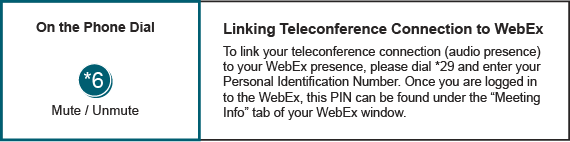 Friday1/12/18Monday2/12/18Tuesday3/27/18Wednesday4/18/18Monday5/21/18Friday6/22/18Monday7/16/18Thursday8/30/18Tuesday9/25/18Wednesday10/24/18Friday11/16/18Future Meeting DatesWednesday11/15/20179:30 am – 4:00 pmPJM Conference & Training Center/ WebexFriday12/8/2017 9:30 am – 4:00 pmPJM Conference & Training Center/ Webex